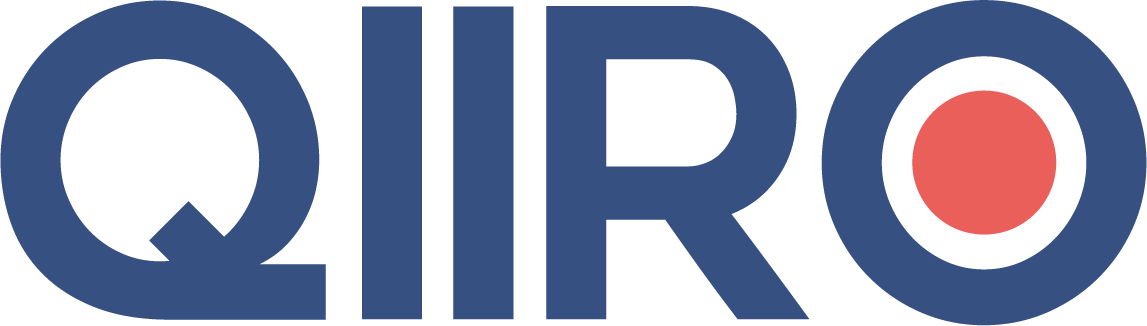 QIIRO vous propose des modèles de documents juridiques éprouvés, à jour des dernières réformes et règlementations en vigueur. Néanmoins, nos modèles restent généraux et nécessitent d’être adaptés.  En cas de doute sur la rédaction ou les conséquences juridiques de l’un de nos modèles de documents, nous vous recommandons l’accompagnement par un professionnel du droit. Demande de justificatif d’assurance (Madame/Monsieur Nom, Prénom)  (Adresse)(Code postale) (Ville)(Monsieur/Madame Nom Prénom destinataire) (Adresse) (Code postal) (Ville) Objet : Demande de justificatif d’assuranceRecommandé avec accusé de réception Madame, Monsieur,A ce jour, je n'ai toujours pas reçu de justificatif ou d'attestation prouvant que le logement que vous occupez depuis le (Date d’état des lieux à préciser), en qualité de locataire, est bien assuré.Je vous rappelle que vous êtes dans l'obligation légale de vous couvrir contre les risques dont vous avez à répondre en qualité de locataire, aussi je vous remercie de bien vouloir me communiquer dans les meilleurs délais les pièces justifiant de cette assurance.Dans cette attente, veuillez agréer, Madame, Monsieur, l'assurance de mes sentiments distingués. (Signature)Fait à (Ville), à (Date), 